令和４年度奈良県立病院機構奈良看護大学校一般入学試験（ 前期）	問題数	学 Ⅰ（問題は次のページから始まる）問題 1	Ｕ＝｛𝑥｜𝑥は 1 から 50 までの自然数｝を全体集合とするとき，その部分集合Ａ＝｛𝑥｜𝑥は 3 の倍数｝，Ｂ＝｛𝑥｜𝑥は 4 の倍数｝，Ｃ＝｛𝑥｜𝑥は 5 で割って 3 余る自然数｝について，次の各問いに答えよ。＿＿Ａ∩Ｂの要素のうち最小値と最大値の組み合わせとして正しいものを一つ選択せよ。＿＿Ａ∩Ｃの要素を全て書き並べて表したものとして正しいものを一つ選択せよ。Ⓒ ｛8，13，23，28，38，43｝Ⓒ ｛11，16，26，31，41，46｝Ⓒ ｛8，11，16，26，31，41，46｝④ ｛3，8，13，18，23，28，33，38，43，48｝⑤ ｛4，8，12，16，20，24，28，32，36，40，44，48｝＿＿＿＿＿＿（3）(Ａ∪Ｂ)∩Ｃの要素を全て書き並べて表したものとして正しいものを一つ選択せよ。Ⓒ ｛13，23，38，43｝Ⓒ ｛13，23，28，38，43｝Ⓒ ｛8，13，23，28，38，43｝④ ｛3，13，18，23，33，38，43｝⑤ ｛3，8，13，18，23，28，33，38，43，48｝問題 2  (6𝑥＋𝑦－8𝑧)(6𝑥－𝑦＋8𝑧)を展開した答えとして正しいものを一つ選択せよ。Ⓒ 36𝑥2＋2𝑦2－16𝑦𝑧＋64𝑧2Ⓒ 36𝑥2＋4𝑦2－16𝑦𝑧＋64𝑧2Ⓒ 36𝑥2－𝑦2＋16𝑦𝑧＋64𝑧2④ 36𝑥2＋𝑦2－16𝑦𝑧＋64𝑧2⑤ 36𝑥2－𝑦2＋16𝑦𝑧－64𝑧2問題 3 2𝑥4＋𝑥3＋𝑥2－𝑥－3 を因数分解した結果として正しいものを一つ選択せよ。Ⓒ (𝑥＋1)(𝑥－1)(2𝑥2＋𝑥＋3)Ⓒ (2𝑥＋1)(𝑥－1)(2𝑥2＋3𝑥＋3)Ⓒ (2𝑥＋3)(𝑥－1)(2𝑥2＋4𝑥＋3)④ (𝑥＋1)(2𝑥－1)(2𝑥2－𝑥＋3)⑤ (𝑥＋1)(2𝑥－1)(2𝑥2－3𝑥＋3)・・問題 4 循環小数 0.48を分数（既約分数）で表したものとして正しいものを一つ選択せよ。4Ⓒ 115Ⓒ 1116Ⓒ 3348④ 9948⑤ 100問題 532√3－3√2 の分母を有理化した結果として正しいものを一つ選択せよ。Ⓒ 2√3＋3√22√3＋3√2Ⓒ	22√3＋3√2Ⓒ －	22√3＋3√2④	62√3＋3√2⑤ －	6問題 65x－23	＞6－x5	の解として正しいものを一つ選択せよ。Ⓒ 𝑥＜－1Ⓒ 𝑥＞19Ⓒ 𝑥＜ 5④ 𝑥＜14⑤ 𝑥＞11問題 7 次の各問いに答えよ。1sin(90°－θ )＝ 2	の条件を満たす θ の値として正しいものを一つ選択せよ。ただし，0°＜ θ ＜90° とする。Ⓒ 15°Ⓒ 30°Ⓒ 45°④ 60°⑤ 90°1sinθ ＝ 4   のとき，tanθ の値として正しいものを一つ選択せよ。ただし，0°＜ θ ＜ 90° とする。1Ⓒ √15 1Ⓒ 31Ⓒ √3④ 3⑤ √154sinθ＋cosθ ＝ 3 のとき，sinθ cosθ の値として正しいものを一つ選択せよ。1Ⓒ 61Ⓒ 37Ⓒ 187④ 925⑤ 18問題 8 △ＡＢＣにおいて，ＡＢ＝√3＋1，ＡＣ＝√6，∠Ａ＝45°であるとき，次の各問いに答えよ。ＢＣの長さとして正しいものを一つ選択せよ。Ⓒ √2Ⓒ 2Ⓒ 2√3④ 4⑤ 6∠Ｂの大きさとして正しいものを一つ選択せよ。Ⓒ 30°Ⓒ 45°Ⓒ 60°④ 90°⑤ 120°△ＡＢＣの面積として正しいものを一つ選択せよ。1＋√3Ⓒ	2√2＋√6Ⓒ	23＋√3Ⓒ	23√2＋√6④	23√2＋3√6⑤	2問題 9 円に内接している四角形ＡＢＣＤにおいて，ＡＢ＝5，ＢＣ＝4，ＣＤ＝10，ＤＡ＝7 であるとき，次の各問いに答えよ。cosＣの値として正しいものを一つ選択せよ。3Ⓒ 54Ⓒ 513Ⓒ 207④ 2524⑤ 25△ＢＣＤの面積として正しいものを一つ選択せよ。Ⓒ 12Ⓒ 1656Ⓒ 596④ 5181⑤	5辺ＢＤの長さを𝑎とするとき，四角形ＡＢＣＤの外接円の半径として正しいものを一つ選択せよ。25Ⓒ 12 𝑎25Ⓒ 24 𝑎12Ⓒ 25 𝑎48④ 25 𝑎25⑤ 48 𝑎問題 10 次の各問いに答えよ。𝑥軸と 2，－3 で交わり，(3，－12)を通る 2 次関数のグラフを表す式として正しいものを一つ選択せよ。Ⓒ 𝑦＝－2𝑥2－2𝑥－12Ⓒ 𝑦＝－2𝑥2－2𝑥＋12Ⓒ 𝑦＝－2𝑥2＋2𝑥＋12④ 𝑦＝2𝑥2－2𝑥＋12⑤ 𝑦＝2𝑥2＋2𝑥＋12軸が𝑥＝－4 で(－6，7)，(－3，1)を通る 2 次関数のグラフを表す式として正しいものを一つ選択せよ。Ⓒ 𝑦＝(𝑥＋4)2＋38	3Ⓒ 𝑦＝ 5 (𝑥＋4)2＋ 58	3Ⓒ 𝑦＝ 5 (𝑥－4)2＋ 5④ 𝑦＝2(𝑥＋4)2－1⑤ 𝑦＝2(𝑥＋4)2＋1𝑦＝𝑥2 を平行移動した放物線で，頂点が𝑦＝8𝑥－4 上にあり，(3，8)を通る 2 次関数のグラフを表す式として正しいものを一つ選択せよ。Ⓒ 𝑦＝𝑥2＋6𝑥－19，𝑦＝𝑥2＋2𝑥－11Ⓒ 𝑦＝𝑥2＋6𝑥－19，𝑦＝𝑥2＋6𝑥＋29Ⓒ 𝑦＝𝑥2＋2𝑥－11，𝑦＝𝑥2＋6𝑥＋29④ 𝑦＝𝑥2－2𝑥＋5，𝑦＝𝑥2＋2𝑥－11⑤ 𝑦＝𝑥2－2𝑥＋5，𝑦＝𝑥2＋6𝑥－19問題 11 2 次関数 𝑦＝－2𝑥2＋4𝑥＋1 について次の各問いに答えよ。頂点の座標として正しいものを一つ選択せよ。Ⓒ (－1，3)Ⓒ (1，1)Ⓒ (1，3)④ (2，1)⑤ (2，9)－1≦𝑥≦2 であるとき，値域として正しいものを一つ選択せよ。Ⓒ －5≦𝑦≦1Ⓒ －5≦𝑦≦3Ⓒ －1≦𝑦≦1④ －1≦𝑦≦3⑤	1≦𝑦≦3このグラフを𝑥軸方向にｐ，𝑦軸方向にｑだけ平行移動したら，𝑦＝－2𝑥2＋16𝑥－33 のグラフと一致した。定数ｐ，ｑの値の組み合わせとして正しいものを一つ選択せよ。問題 12 𝑎を定数とする。2 次関数𝑦＝－𝑥2＋2𝑎𝑥＋2𝑎2＋7𝑎－6 について，次の各問いに答えよ。（1）𝑦軸切片が－2 のとき，𝑎の値として正しいものを一つ選択せよ。ただし，𝑎＞0 とする。1Ⓒ 2Ⓒ 13Ⓒ 4④ 2⑤ 4（2）(1)のとき，このグラフの最大値として正しいものを一つ選択せよ。7Ⓒ － 41Ⓒ － 41Ⓒ	27④	49⑤	4（3）この 2 次関数のグラフが𝑥軸と異なる 2 点で交わるとき，𝑎の範囲として正しいものを一つ選択せよ。1Ⓒ 𝑎＜－6， 3 ＜𝑎2Ⓒ －3＜𝑎＜ 32Ⓒ 𝑎＜－3， 3 ＜𝑎3④ 𝑎＜－2，－ 2 ＜𝑎2⑤ － 3 ＜𝑎＜3問題 13 次のデータは 13 人のグループの身長のデータである。これについて次の各問いに答えよ。157	159	160	162	163	165	166	168	170	172	177	179	180（1）このグループに𝑥が加わったところ，14 人のデータの平均が 168 になった。14 人のデータの中央値として正しいものを一つ選択せよ。（2）（1）のとき，14 人のデータの四分位偏差として正しいものを一つ選択せよ。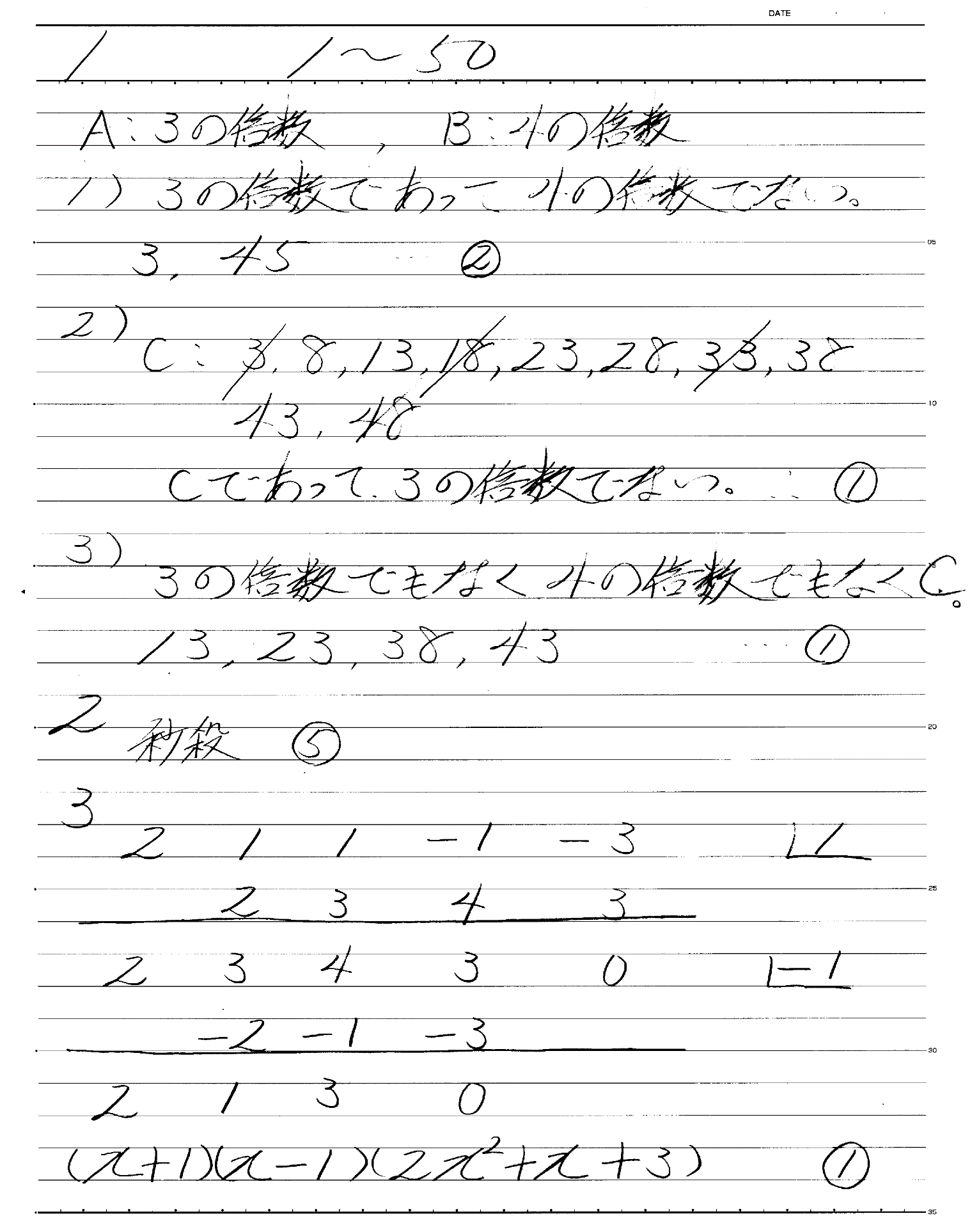 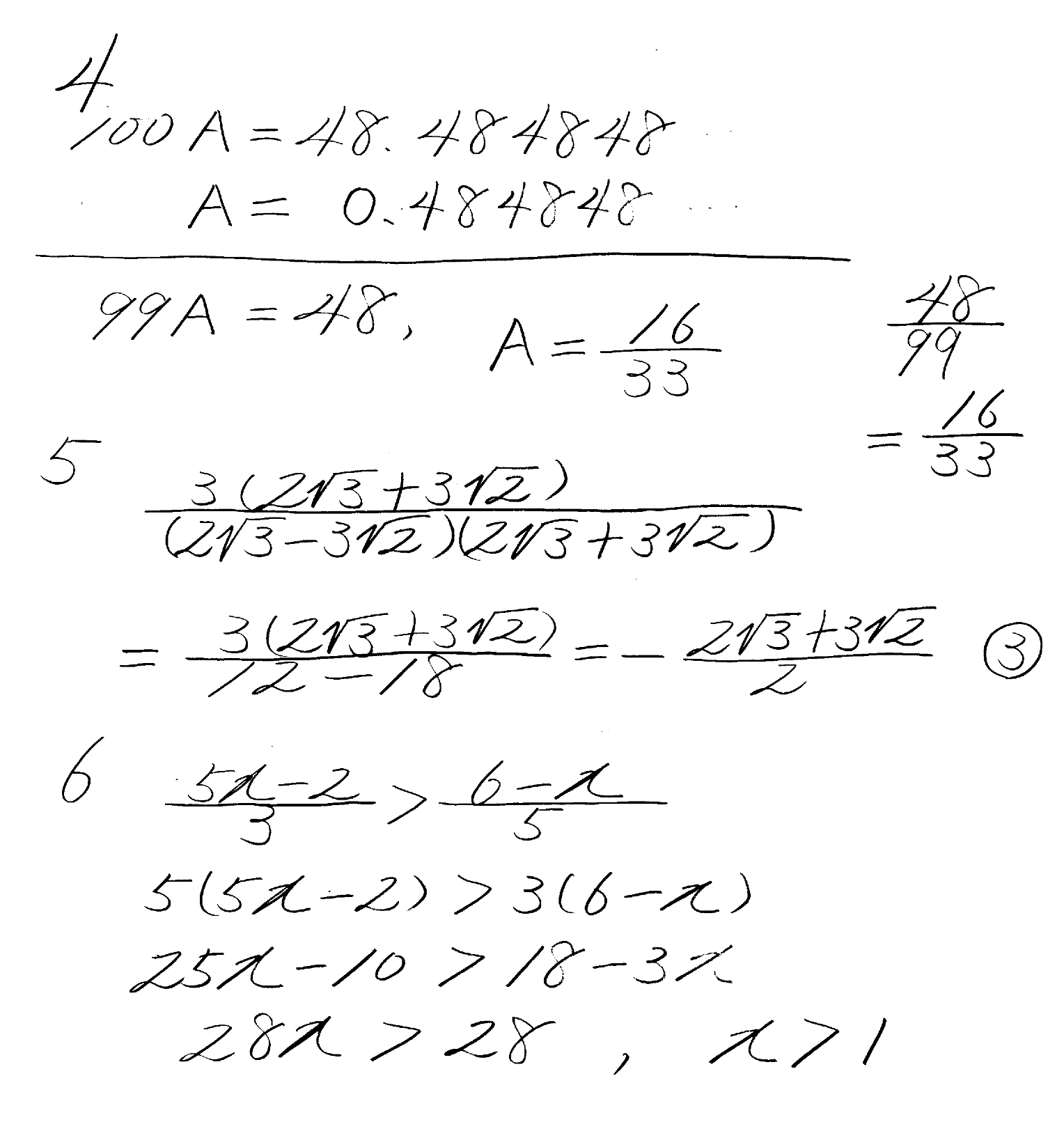 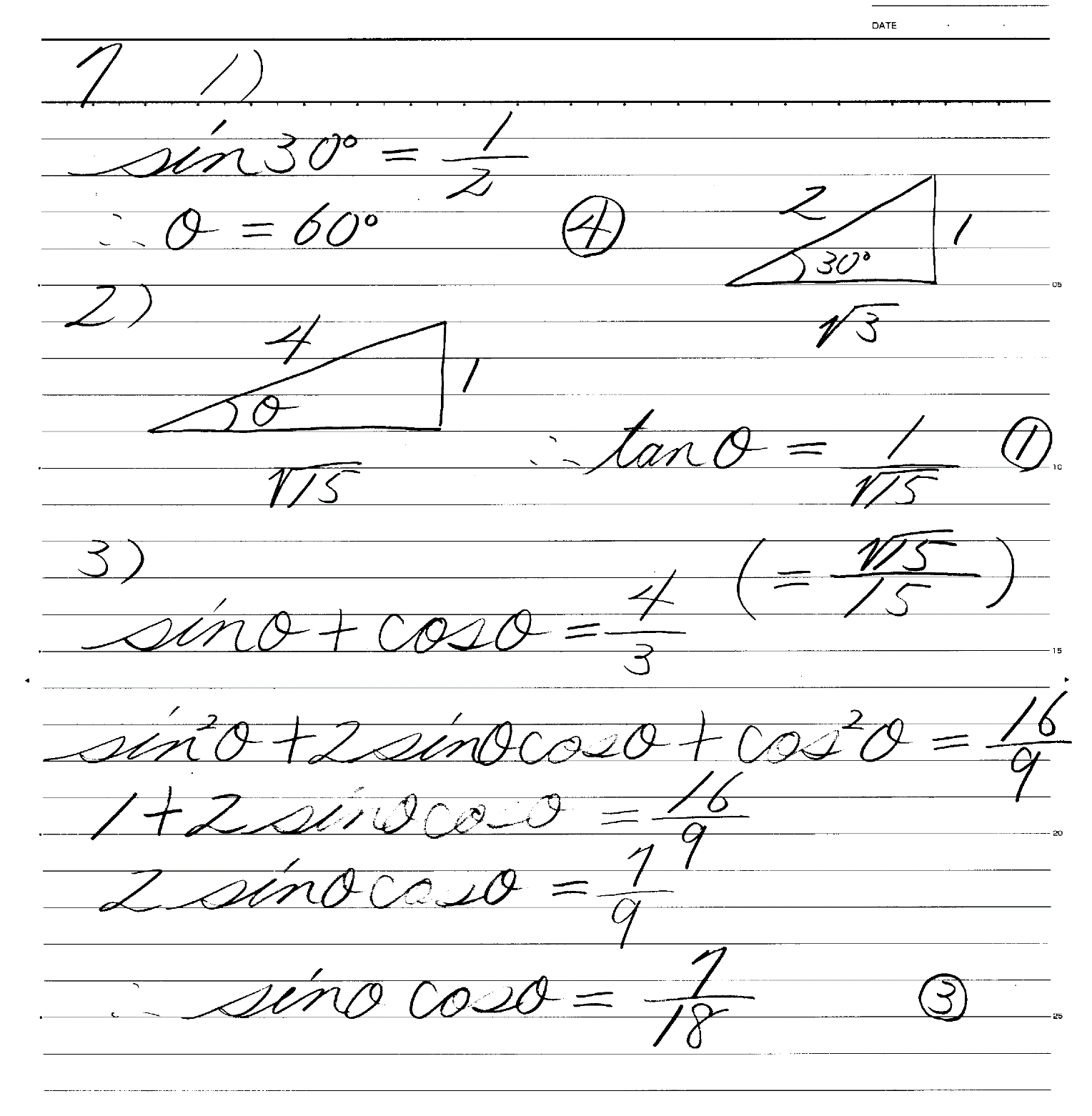 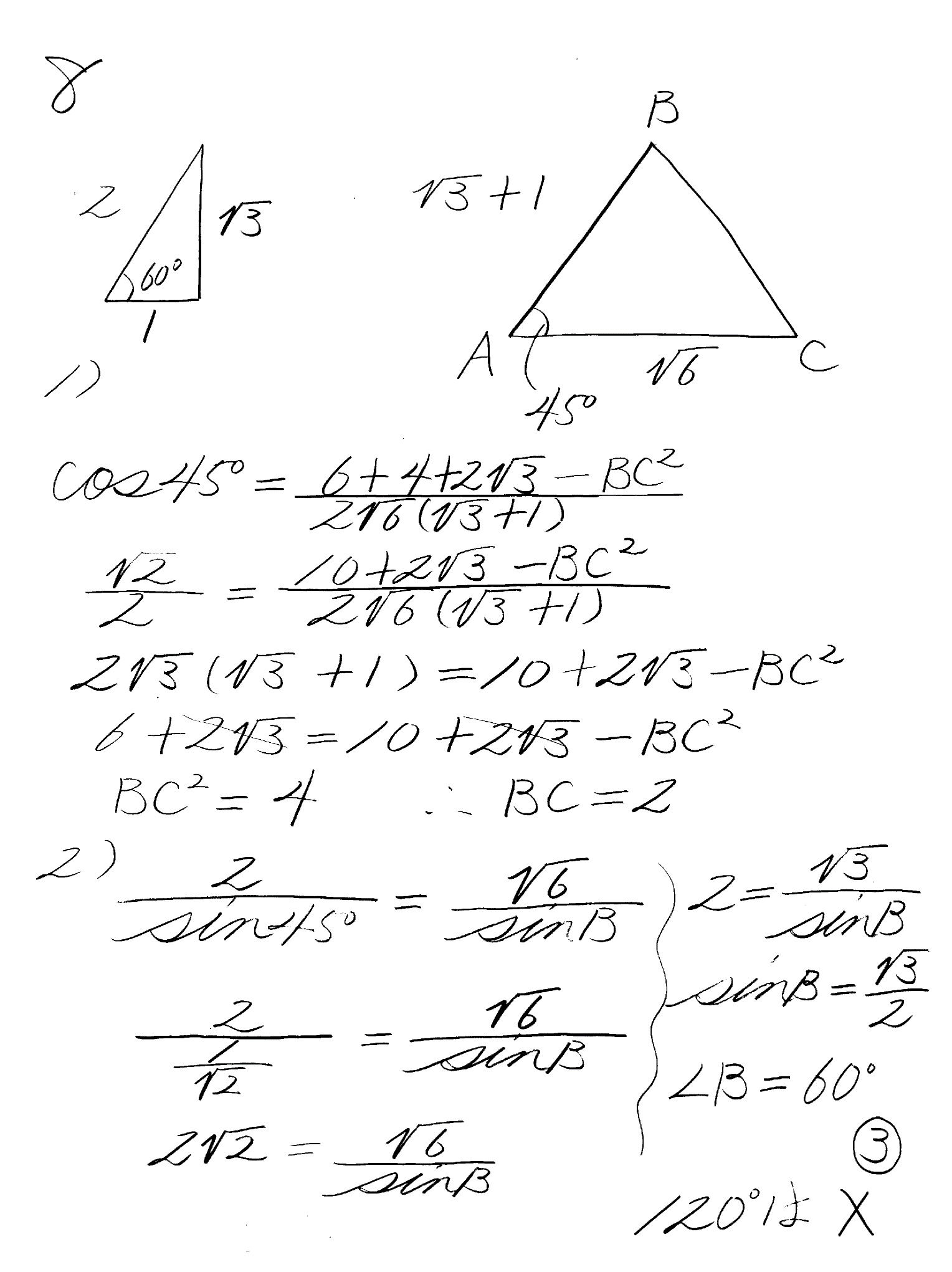 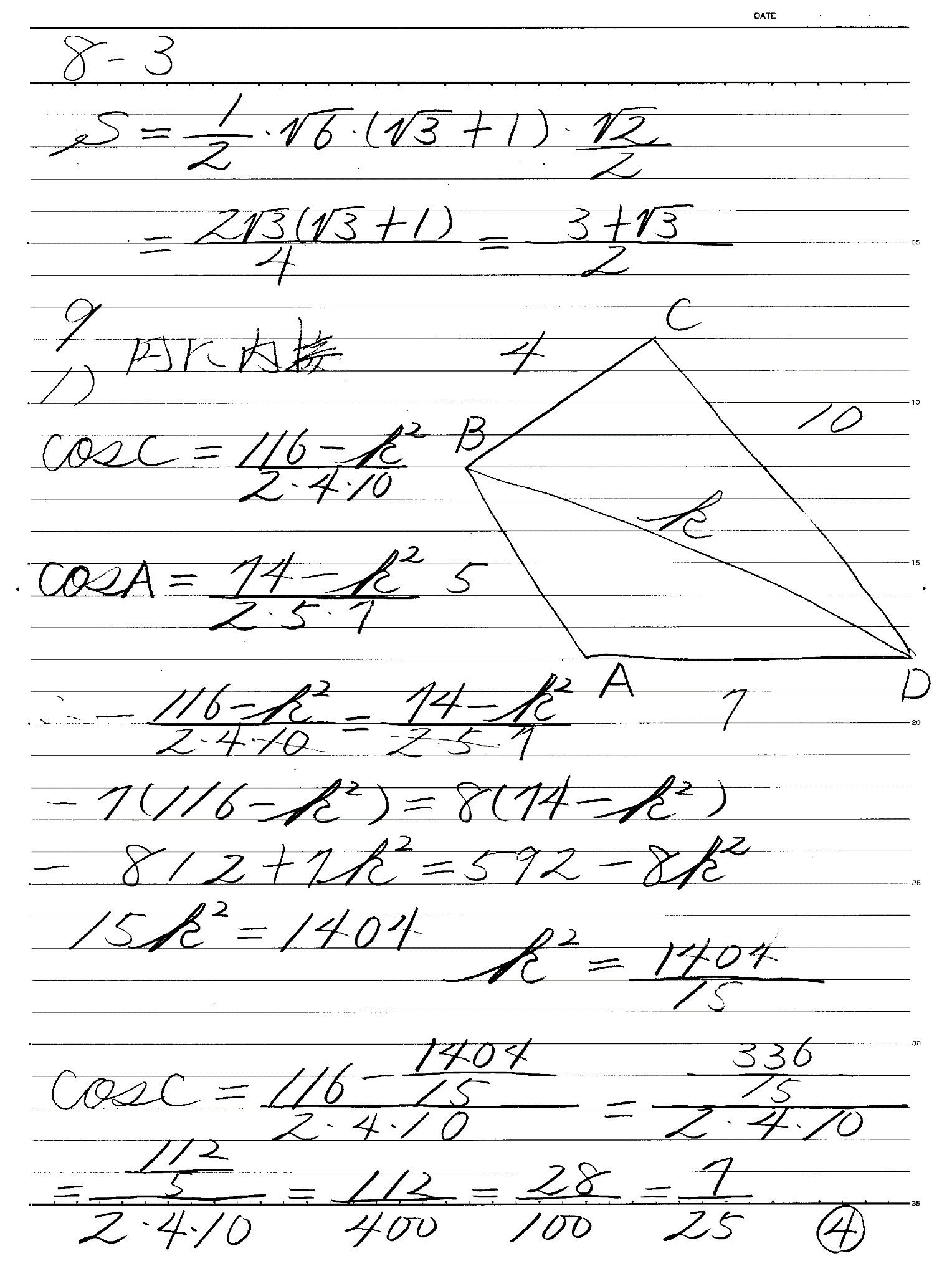 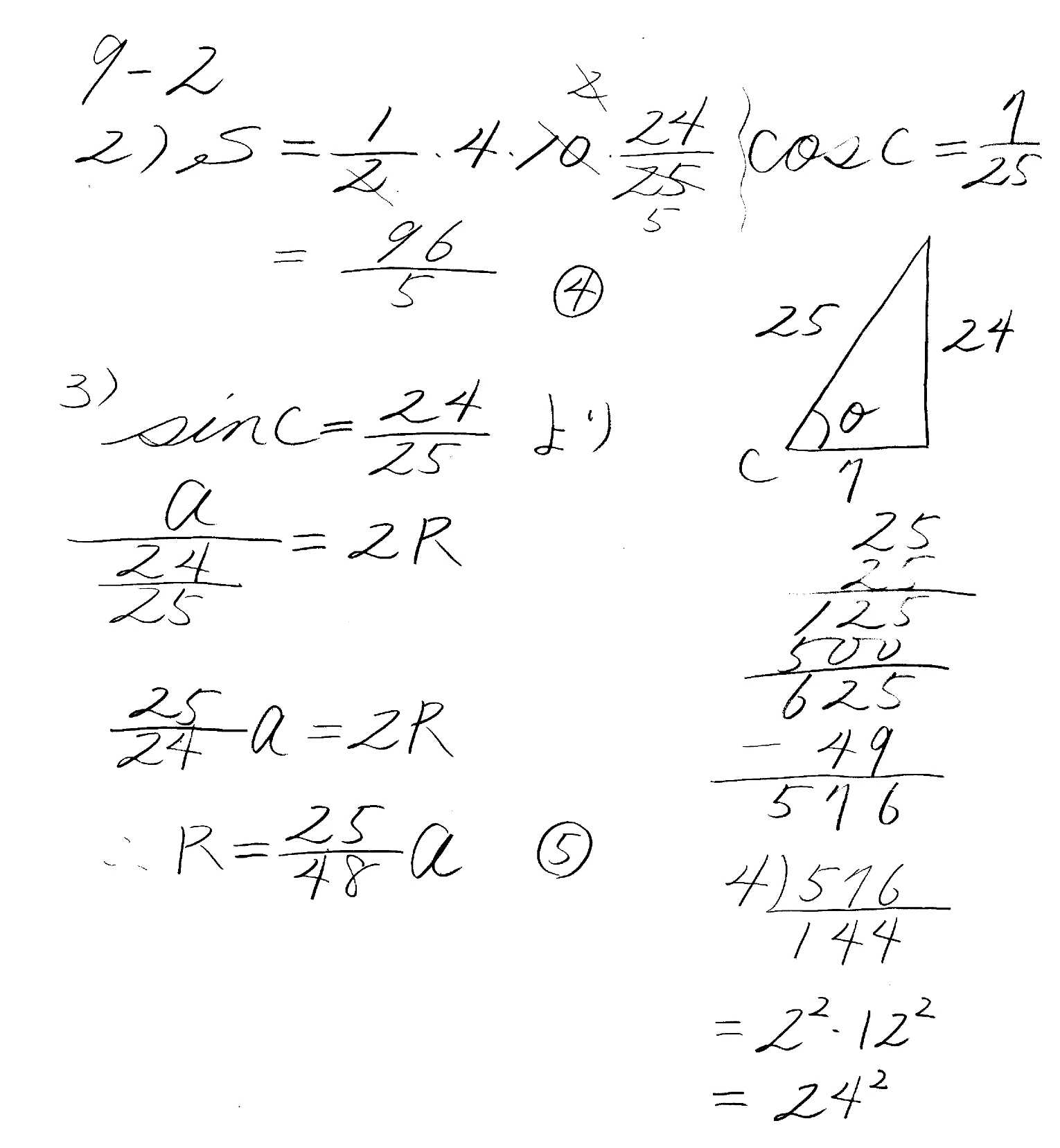 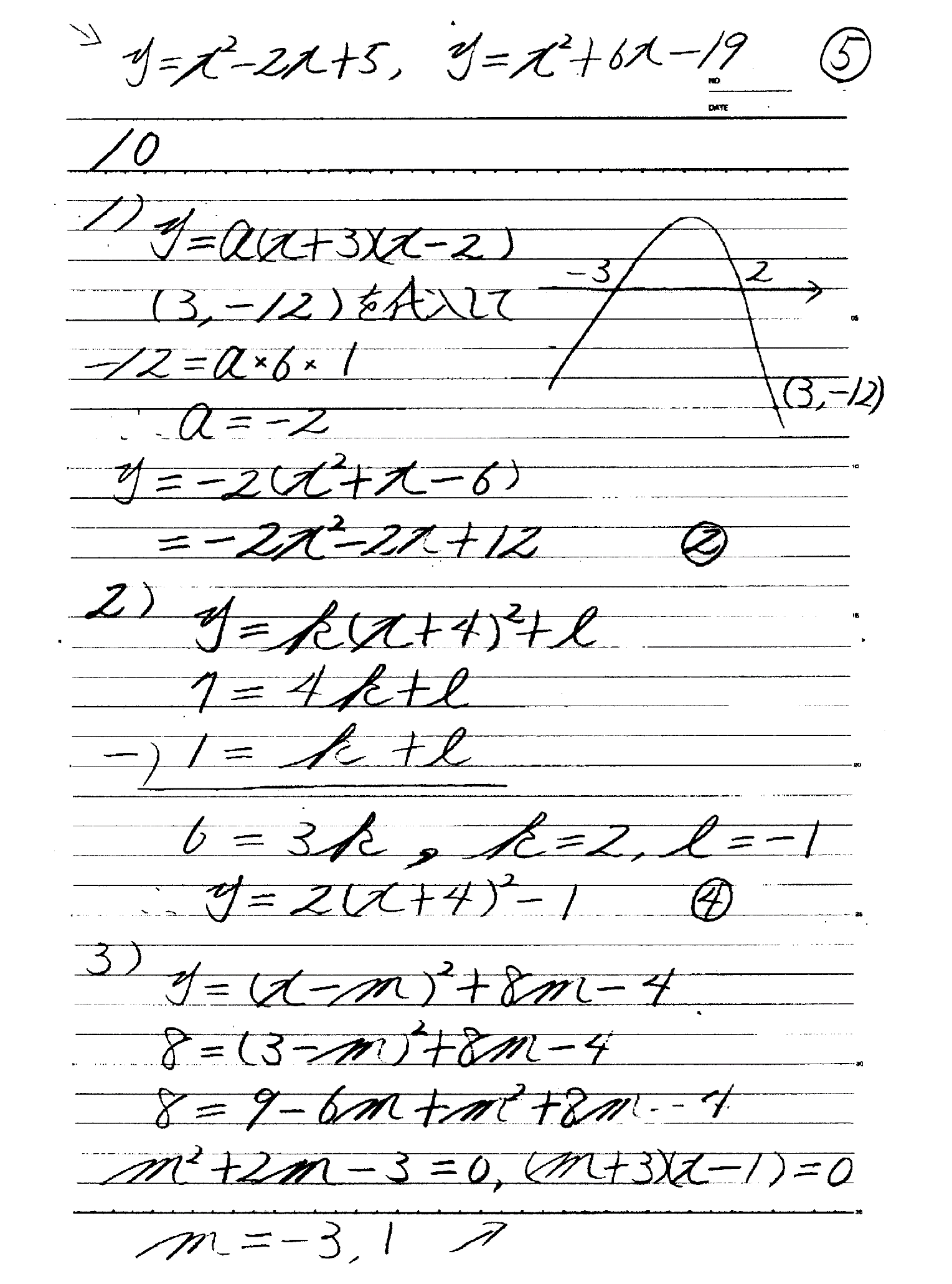 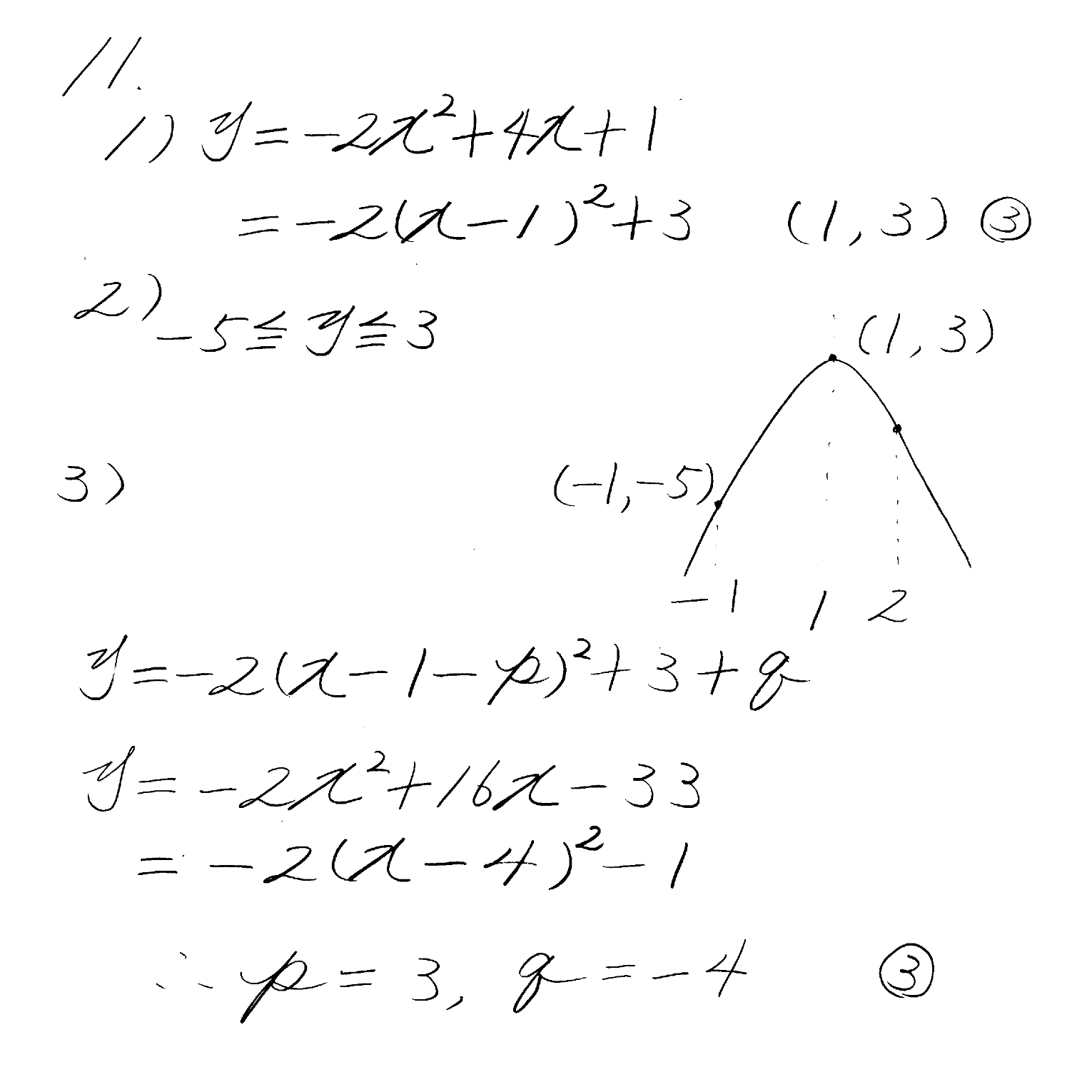 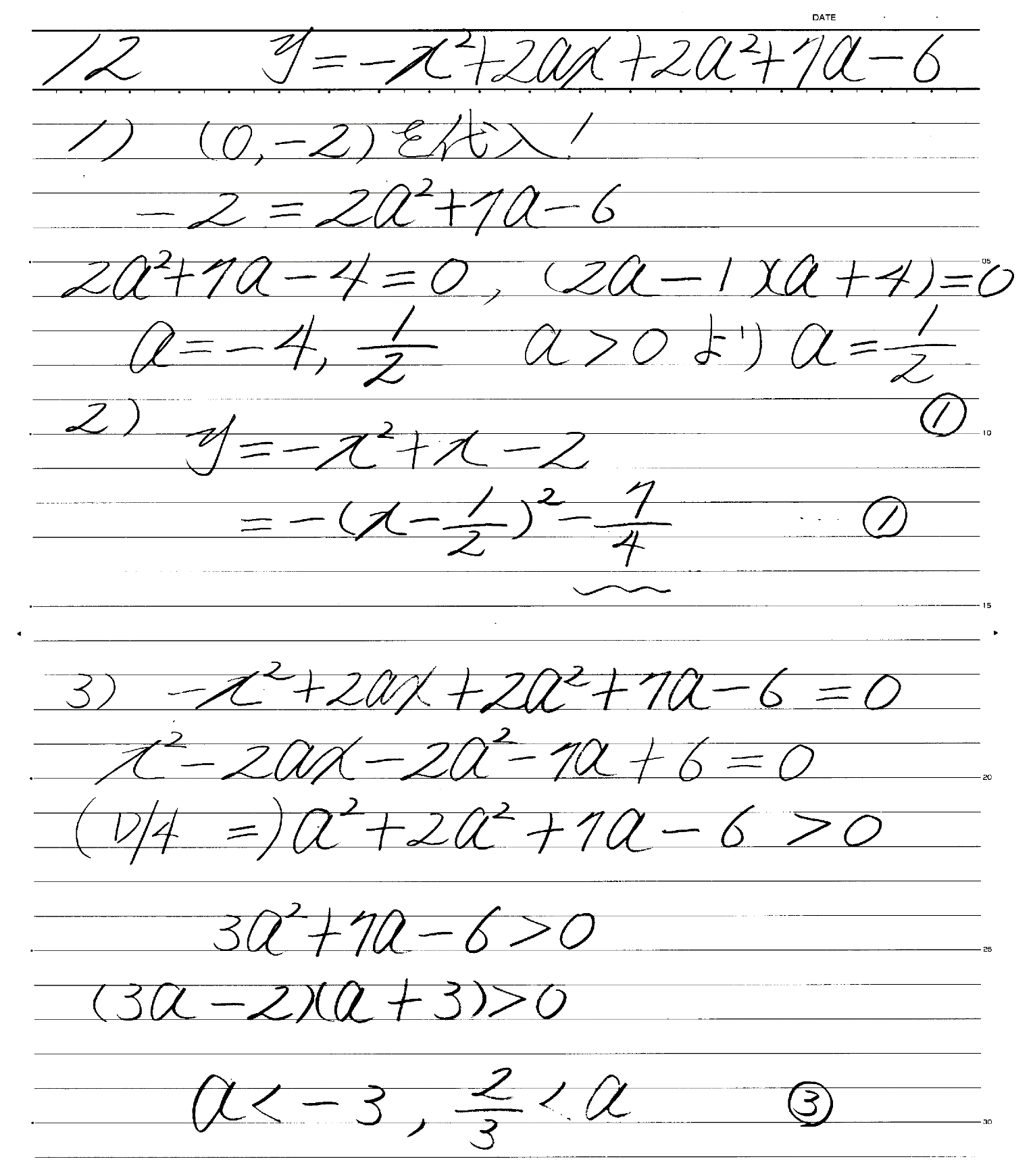 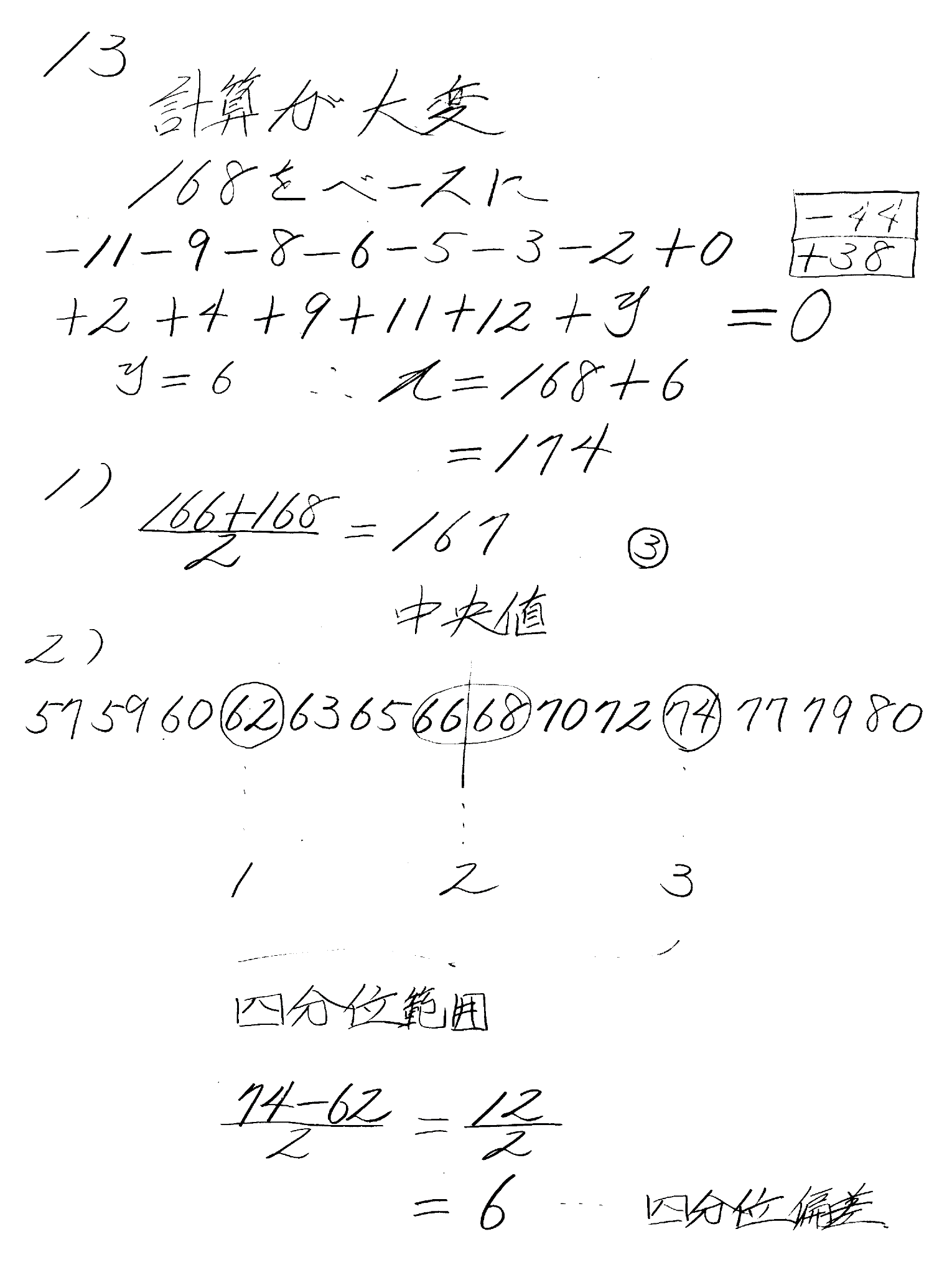 受験番号氏 名最小値最大値Ⓒ150Ⓒ345Ⓒ348④445⑤448ｐｑⒸ－54Ⓒ－3－4Ⓒ3－4④313⑤5－7Ⓒ165.5Ⓒ166Ⓒ167④169⑤170Ⓒ5Ⓒ6Ⓒ6.75④7⑤7.25